Dlaczego dzieci i nastolatki NIE powinny pić energetyków.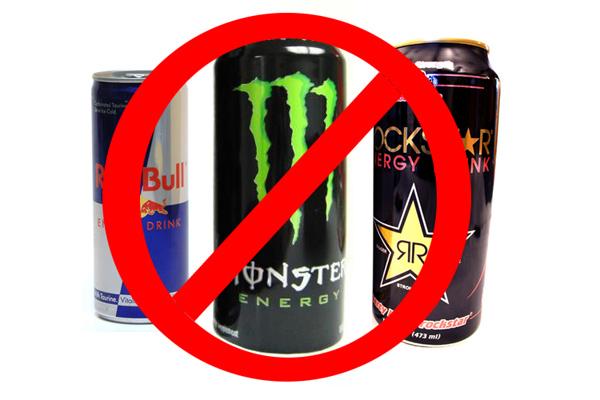 Wcale nie dodają skrzydeł. Długotrwałe spożywanie energetyków może prowadzić do uszkodzenia wątroby i trzustki, ataku serca, a w najgorszym wypadku, gdy dojdzie do przedawkowania - do śmierci.skład energetyków jest bardzo szkodliwyW skład energetyków wchodzą zazwyczaj: kofeina, tauryna, guarana, witamina B, różne zioła, cukier, barwniki. Te składniki występują w bardzo silnym natężeniu.  za dużo kofeiny – 1 puszka energetyka zawiera 80 miligram kofeiny = 2,3 filiżanki kawy.
skutek: zwiększenie poziom stresu i stanów lękowych, kołatanie serca oraz zmniejszenie poziomu serotoniny – neuroprzekaźnika odpowiadającego za dobre samopoczucie, jej brak może być przyczyną  obniżenia nastroju.za dużo cukru – 1 puszka może zawierać nawet 15 łyżeczek cukru
skutek: szok glikemiczny – nagły gwałtowny wyrzut cukru do krwiobiegu, po którym występuje równie nagły spadek. To to uczucie, które mamy po świętach, gdy jadamy dużo ciast i nagle jedyne o czym marzymy to drzemka.  Tak też działa energetyk, najpierw dodając nam mnóstwo energii, a po krótkim czasie odbierając ją. W efekcie mamy jej mniej po wypiciu niż przed wypiciem.za dużo witaminy B, przykładowo: spożycie więcej niż 34 mg witaminy B3 powoduje zaczerwienie skóry, a więcej niż 3000 mg może powodować uszkodzenie wątroby. Po godzinie od spożycia zaczynają się skutki uboczne: nadpobudliwość, nerwowość, stany lękowe, przyspieszone tętno, zaburzenia pamięci i koncentracji, problemy ze snem i dobrym humorem na skutek zaburzeń produkcji serotoniny. Typowy konsument energetyków to raczej  ktoś zalękniony, niespokojny, nerwowy i roztrzęsionyjak działają energetyki  i dlaczego tak szybko uzależniająMniej więcej po 10 minutach po spożyciu, zawartość energetyka dostaje się do krwiobiegu.Po około 45 minutach zaczynamy odczuwać jej działanie: dostajemy energii i  jesteśmy pobudzeni, skupieni, pełni energii i mocy.  Po godzinie poziom cukru i kofeiny w naszej krwi zaczyna spadać i czujemy odpływ energii – i tak się będzie dziać przez najbliższe kilka godzin – mimo tego, że substancja wciąż będzie krążyła w naszym organizmie. Pojawia się zmęczenie, brak energii, rozdrażnienie. Zwykle zmęczenie odczuwane godzinę po wypiciu energetyka jest większe niż to przed wypiciem.Organizm potrzebuje 12 godzin na pozbycie się kofeiny z naszego krwiobiegu. 12-24 godziny po wypiciu energetyka następują objawy odstawienia – boli nas głowa i zaczynamy czuć rozdrażnienie i stany lękowe.  Po mniej więcej 7-12 dniach picia codziennie chociaż 1 puszki energetyka, organizm się do substancji przyzwyczaja, więc po wypiciu puszki nie będzie odczuwał już takiego haju jak za pierwszym czy czwartym razem. Dlatego właśnie młodzież pije go coraz więcej. https://youtu.be/Wx_MtElnuOw                            https://youtu.be/Vb5kskOF_TU